LLand Valuers Licensing Act 1978Portfolio:Minister for CommerceAgency:Department of Energy, Mines, Industry Regulation and SafetyLand Valuers Licensing Act 19781978/0556 Sep 19781 Jul 1979 (see s. 2 and Gazette 22 Jun 1979 p. 1677)Land Valuers Licensing Amendment Act 19841984/01531 May 1984Act other than s. 3 & 7: 28 Jun 1984 (see s. 2(1));s. 3 & 7: 26 Jul 1985 (see s. 2(2) and Gazette 26 Jul 1985 p. 2639)Acts Amendment (Legal Practitioners, Costs and Taxation) Act 1987 Pt. XI1987/0651 Dec 198712 Feb 1988 (see s. 2(2) and Gazette 12 Feb 1988 p. 397)Acts Amendment (Public Sector Management) Act 1994 s. 3(1)1994/03229 Jun 19941 Oct 1994 (see s. 2 and Gazette 30 Sep 1994 p. 4948)Business Licensing Amendment Act 1995 Pt. 61995/05620 Dec 19951 Jul 1996 (see s. 2(2) and Gazette 1 Jul 1996 p. 3179)Reprinted as at 3 May 2002 Reprinted as at 3 May 2002 Reprinted as at 3 May 2002 Reprinted as at 3 May 2002 Acts Amendment and Repeal (Courts and Legal Practice) Act 2003 s. 44 & 1152003/0654 Dec 20031 Jan 2004 (see s. 2 and Gazette 30 Dec 2003 p. 5722)Statutes (Repeals and Minor Amendments) Act 2003 s. 742003/07415 Dec 200315 Dec 2003 (see s. 2)Courts Legislation Amendment and Repeal Act 2004 s. 1412004/05923 Nov 20041 May 2005 (see s. 2 and Gazette 31 Dec 2004 p. 7128)State Administrative Tribunal (Conferral of Jurisdiction) Amendment and Repeal Act 2004 Pt. 2 Div. 702004/05524 Nov 20041 Jan 2005 (see s. 2 and Gazette 31 Dec 2004 p. 7130)Criminal Procedure and Appeals (Consequential and Other Provisions) Act 2004 s. 78 & 822004/084 (as amended by 2008/002 s. 78(2)(b))16 Dec 2004s. 78: 2 May 2005 (see s. 2 and Gazette 31 Dec 2004 p. 7129 (correction in Gazette 7 Jan 2005 p. 53)); s. 82 deleted by 2008/002 s. 78(2)(b)Reprint 2 as at 12 May 2006 (not including 2004/084 s. 82)Reprint 2 as at 12 May 2006 (not including 2004/084 s. 82)Reprint 2 as at 12 May 2006 (not including 2004/084 s. 82)Reprint 2 as at 12 May 2006 (not including 2004/084 s. 82)Consumer Protection Legislation Amendment and Repeal Act 2006 Pt. 62006/06913 Dec 200614 Jul 2007 (see s. 2 and Gazette 13 Jul 2007 p. 3453)Criminal Law and Evidence Amendment Act 2008 s. 652008/00212 Mar 200827 Apr 2008 (see s. 2 and Gazette 24 Apr 2008 p. 1559)Legal Profession Act 2008 s. 6712008/02127 May 20081 Mar 2009 (see s. 2(b) and Gazette 27 Feb 2009 p. 511)Reprint 3 as at 17 Jul 2009 Reprint 3 as at 17 Jul 2009 Reprint 3 as at 17 Jul 2009 Reprint 3 as at 17 Jul 2009 Acts Amendment (Bankruptcy) Act 2009 s. 492009/01816 Sep 200917 Sep 2009 (see s. 2(b))Acts Amendment (Fair Trading) Act 2010 Pt. 32010/0588 Dec 20101 Jul 2011 (see s. 2(c) and Gazette 7 Jun 2011 p. 2057)Reprint 4 as at 14 Oct 2011 (correction in Gazette 24 Aug 2012 p. 3959)Reprint 4 as at 14 Oct 2011 (correction in Gazette 24 Aug 2012 p. 3959)Reprint 4 as at 14 Oct 2011 (correction in Gazette 24 Aug 2012 p. 3959)Reprint 4 as at 14 Oct 2011 (correction in Gazette 24 Aug 2012 p. 3959)Consumer Protection Legislation Amendment Act 2014 Pt. 52014/0239 Oct 201419 Nov 2014 (see s. 2(b) and Gazette 18 Nov 2014 p. 4315)Licensing Provisions Amendment Act 2016 Pt. 42016/0441 Dec 20161 Jul 2017 (see s. 2(b) & Gazette 30 Jun 2017 p. 3551)Consumer Protection Legislation Amendment Act 2019 Pt. 72019/02524 Oct 20191 Jan 2020 (see s. 2(b) and Gazette 24 Dec 2019 p. 4415)COVID‑19 Response and Economic Recovery Omnibus Act 2020 s. 992020/03411 Sep 202012 Sep 2020 (see s. 2(b))Mutual Recognition (Western Australia) Amendment Act 2022 Pt. 3 Div. 82022/00729 Mar 20221 Jul 2022 (see s. 2(b) and SL 2022/80)Legal Profession Uniform Law Application Act 2022 s. 4242022/00914 Apr 20221 Jul 2022 (see s. 2(c) and SL 2022/113 cl. 2)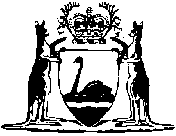 